OBYVATELSTVO Základem pro údaje o počtu a struktuře obyvatelstva jsou výsledky sčítání lidu, domů a bytů, která jsou uskutečňována zhruba v desetiletých intervalech. Na tyto výsledky pak navazují intercenzální (každoroční) statistické bilance obyvatel vycházející ze zpracování statistických hlášení ČSÚ o sňatcích, narozeních, úmrtích a rozvodech a z dat o stěhování z informačních systémů Ministerstva vnitra ČR. Data o potratech jsou přebírána od Ústavu zdravotnických informací a statistiky ČR. V údajích o demografických událostech jsou obsaženy i sňatky, narození a úmrtí českých občanů s trvalým bydlištěm na území ČR, které nastaly v cizině. Údaje jsou zveřejňovány čtvrtletně v členění do krajů a okresů (v Praze také do správních obvodů a městských částí), jednou ročně pak i v členění do jednotlivých obcí. Veškeré údaje se týkají všech obyvatel, kteří mají v České republice trvalé bydliště, a to bez ohledu na státní občanství. Od roku 2001 (v návaznosti na sčítání lidu, domů a bytů 2001) údaje zahrnují také cizince s vízy nad 90 dnů a cizince s přiznaným azylem a od 1. 5. 2004 také občany zemí EU s přechodným pobytem na území ČR a občany třetích zemí s povolením k dlouhodobému pobytu.Údaje pro intenzitní ukazatele hrubých relativních měr demografických událostí jsou vztaženy na 1 000 obyvatel středního stavu. Střední stav obyvatelstva obecně vyjadřuje počet obyvatel daného území bilancovaný k okamžiku, který byl zvolen za střed sledovaného období. Za střední stav obyvatelstva v kalendářním roce je tedy považován počet obyvatel k 1. 7. sledovaného roku. Střední stav obyvatel za jiná období se zjišťuje jako aritmetický průměr středních stavů příslušných měsíců. Kojenecká úmrtnost udává počet zemřelých dětí před dosažením věku 1 roku připadající na 1 000 živě narozených dětí v příslušném období. Novorozenecká úmrtnost udává počet zemřelých dětí před dosažením věku 28 dnů na 1 000 živě narozených dětí v příslušném období. Publikované hrubé míry jednotlivých demografických procesů (porodnost, úmrtnost apod.) jsou ovlivněny mimo jiné i věkovou strukturou obyvatelstva daného území.ZAMĚSTNANOST A MZDY Výsledky jsou publikovány za celou populaci podniků se zvýšeným důrazem na průměrné mzdy zaměstnanců přepočtené na plně zaměstnané, které zohledňují délku pracovního úvazku.Od roku 2011 je územní třídění (na rozdíl od předchozích let) provedeno podle místa skutečného pracoviště zaměstnanců, tzv. pracovištní metodou, která poskytuje pravdivější regionální pohled na trh práce než dříve zveřejňovaná podniková metoda (zařazení celého vykazujícího ekonomického subjektu do kraje, v němž sídlí jeho ústředí). Průměrný evidenční počet zaměstnanců přepočtený vyjadřuje přepočet na plně zaměstnané (s plnou pracovní dobou). Do evidenčního počtu zaměstnanců se zahrnují všichni stálí i dočasní zaměstnanci, kteří jsou ke zpravodajské jednotce v pracovním, služebním nebo členském poměru (kde součástí členství je pracovní vztah). Nezahrnují se např. ženy na mateřské dovolené, osoby na rodičovské dovolené (nepracují-li současně v pracovním poměru), učni, osoby pracující pro firmu na základě dohod o pracích konaných mimo pracovní poměr, osoby vykonávající veřejné funkce (např. poslanci, senátoři, uvolnění členové zastupitelstev všech stupňů, soudci aj.). Průměrná hrubá měsíční mzda představuje podíl mezd bez ostatních osobních nákladů připadající na jednoho zaměstnance evidenčního počtu za měsíc. Do mezd se zahrnují základní mzdy a platy, příplatky a doplatky ke mzdě nebo platu, odměny, náhrady mezd a platů, odměny za pracovní pohotovost a jiné složky mzdy nebo platu, které byly v daném období zaměstnancům zúčtovány k výplatě. Nezahrnují se náhrady mzdy nebo platu za dobu trvání dočasné pracovní neschopnosti nebo karantény placené zaměstnavatelem.Jedná se o hrubé mzdy, tj. před snížením o pojistné na veřejné zdravotní pojištění a sociální zabezpečení, zálohové splátky daně z příjmů fyzických osob a další zákonné nebo se zaměstnancem dohodnuté srážky. Podrobnější informace jsou k dispozici na  https://www.czso.cz/csu/czso/1-pmz_m.VÝBĚROVÉ ŠETŘENÍ PRACOVNÍCH SIL Výběrové šetření pracovních sil je prováděno v náhodně vybraných bytech (0,6 % všech trvale obydlených bytů). Zjištěné údaje jsou převáženy četností jednotlivých věkových skupin mužů a žen. V publikovaných údajích jsou promítnuty výsledky Sčítání lidu, domů a bytů 2011.Do počtu zaměstnaných jsou zahrnuty všechny osoby patnáctileté a starší, které během referenčního týdne příslušely mezi zaměstnance vč. členů produkčních družstev, pracující na vlastní účet, zaměstnavatele či pomáhající rodinné příslušníky. Za nezaměstnané se považují všechny osoby patnáctileté a starší, které ve sledovaném období byly bez práce, aktivně ji hledaly a byly připraveny k nástupu do zaměstnání nejpozději do 14 dnů. Za nezaměstnané jsou považování i ti, kteří již práci našli, ale nástup je stanoven nejpozději do tří měsíců. Míra ekonomické aktivity vyjadřuje podíl počtu zaměstnaných a nezaměstnaných (pracovní síly) na počtu všech osob starších patnácti let - udává se v %. Obecná míra nezaměstnanosti vyjadřuje podíl počtu nezaměstnaných osob na celkové pracovní síle (součet všech zaměstnaných a nezaměstnaných) - udává se v %. Pro všechny charakteristiky výběrového šetření je možné konstruovat 95% interval spolehlivosti, tedy interval, v němž s 95% pravděpodobností leží skutečná hodnota odhadované charakteristiky. Velikost intervalu spolehlivosti pro odhad základních charakteristik je zřejmá z následující tabulky: 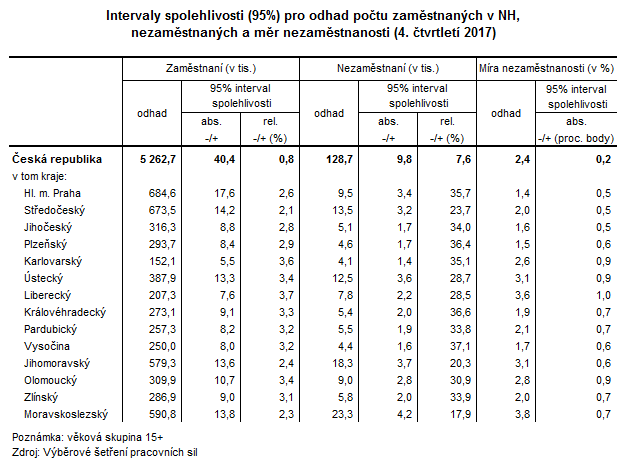 NEZAMĚSTNANOST (PODLE ÚDAJŮ MPSV) Údaje o nezaměstnanosti jsou převzaty z informačního systému Ministerstva práce a sociálních věcí (podle evidence úřadů práce). Uchazeči o zaměstnání v evidenci úřadu práce jsou fyzické osoby, které osobně požádají o zprostředkování vhodného zaměstnání krajskou pobočku úřadu práce, v jejímž obvodu mají bydliště, a při splnění zákonem stanovených podmínek jsou krajskou pobočkou úřadu práce zařazeny do evidence uchazečů o zaměstnání. Dosažitelní uchazeči o zaměstnání v evidenci úřadu práce jsou evidovaní uchazeči, (včetně občanů EU a EHP), kteří mohou bezprostředně nastoupit do zaměstnání při nabídce vhodného pracovního místa, protože nemají žádnou objektivní překážku pro přijetí do zaměstnání (nejsou ve vazbě, ve výkonu trestu, nepobírají peněžitou pomoc v mateřství, hmotné zabezpečení po dobu mateřské dovolené, nejsou v pracovní neschopnosti, nejsou zařazeni do rekvalifikačních kurzů a nevykonávají krátkodobé zaměstnání).Podíl nezaměstnaných osob vyjadřuje podíl dosažitelných uchazečů o zaměstnání v evidenci úřadu práce ve věku 15 – 64 let ze všech obyvatel ve stejném věku. Pracovními místy v evidenci úřadu práce se rozumí nově vytvořená nebo uvolněná pracovní místa, na která zaměstnavatel zamýšlí získat zaměstnance nebo je hodlá obsadit dočasně přidělenými zaměstnanci agentury práce (zákon č. 435/2004 Sb. o zaměstnanosti § 35).ORGANIZAČNÍ STATISTIKADatovým zdrojem pro organizační statistiku je Registr ekonomických subjektů (dále jen RES). RES je veřejným seznamem, který vytváří a spravuje ČSÚ na základě zákona č. 89/1995 Sb., o státní statistické službě ve znění pozdějších předpisů. Registr se využívá především pro přípravu a realizaci statistických zjišťování. Je průběžně aktualizován daty ze statistických zjišťování a z administrativních zdrojů. Po spuštění základních registrů veřejné správy od 1. 7. 2012 se hlavním zdrojem pro jeho aktualizaci stal Registr osob (ROS). V RES jsou evidovány právnické osoby včetně organizačních složek státu a fyzické osoby, které mají postavení podnikatele. Fyzické osoby zahrnují soukromé podnikatele podnikající dle živnostenského zákona, zemědělské podnikatele – fyzické osoby, fyzické osoby provozující jinou podnikatelskou činnost podle zvláštních předpisů a od roku 2014 zahraniční fyzické osoby a odštěpné závody zahraničních fyzických osob (kód 424 a 425).Obchodní společnosti zahrnují veřejné obchodní společnosti, společnosti s ručením omezeným, komanditní společnosti, akciové společnosti, evropská hospodářská zájmová sdružení (kód 931) a evropské společnosti (932). Družstva zahrnují i evropské družstevní společnosti (kód 933). V souvislosti s novým Občanským zákoníkem došlo od 1. 1. 2014 k rozsáhlé změně v evidenci občanských sdružení. Aktivní občanská sdružení byla převedena do nových právních forem - nejčastěji 706 spolek (dříve právní forma 701 sdružení) a 736 pobočný spolek (dříve 731 organizační jednotka sdružení), které jsou vedeny ve spolkovém rejstříku. Ke stejnému datu byly do nových forem převedeny i subjekty z původní právní formy 421 zahraniční osoba, přičemž kód 421 byl použit pro právní formu odštěpný závod zahraniční právnické osoby. Podrobnější členění umožnilo rozlišit zahraniční fyzické a zahraniční právnické osoby. K 1. 1. 2017 vznikly nové právní formy 722 evidované církevní právnické osoby a 723 svazy církví a náboženských společností, do kterých byla přesunuta podstatná část subjektů z dosavadní právní formy 721 církve a náboženské společnosti.Členění RES podle převažující činnosti odpovídá sekcím a oddílům klasifikace ekonomických činností CZ-NACE. Členění podle zařazení subjektů do institucionálních sektorů (pouze roční data) vychází z Klasifikace institucionálních sektorů a subsektorů (dle ESA 2010).STAVEBNÍ POVOLENÍ Údaje o vydaných stavebních povoleních jsou zpracovány na základě výkazů předkládaných jednotlivými stavebními úřady, odbory dopravy a životního prostředí krajských úřadů, pověřených obecních úřadů a újezdními úřady. Stavební povolení odpovídají zákonu č. 183/2006 Sb., o územním plánování a stavebním řádu (stavební zákon), který stanovuje závazné podmínky pro provedení a užívání stavby. Orientační hodnota staveb zahrnuje celkové náklady včetně technologie (v běžných cenách) vynaložené na přípravu, realizaci a uvedení stavby do provozu. Nová výstavba představuje zcela novou konstrukci, nové stavební dílo. Změnami dokončených staveb se rozumí nástavby, jimiž se stavby zvyšují, přístavby, jimiž se stavby půdorysně rozšiřují a které jsou vzájemně provozně propojeny s dosavadní stavbou, dále vestavby, tj. stavební úpravy, při nichž se zachovává vnější půdorysné i výškové ohraničení stavby. Stavbami na ochranu životního prostředí se rozumí stavební akce k ochraně čistoty vod, ovzduší, klimatu, přírody a půdy, akce k ekologickému nakládání s odpady a k omezení působení fyzikálních faktorů na životní prostředí.BYTOVÁ VÝSTAVBA Údaje o bytové výstavbě jsou zpracovány z měsíčního statistického výkaznictví, ke kterému mají výkaznickou povinnost stavební úřady. Zahrnují celou bytovou výstavbu na území (včetně nástaveb, vestaveb a přístaveb), kterou vznikají nové byty. Nejsou zahrnuty byty vzniklé změnou účelu užívání bez stavebních úprav. Údaje jsou zpracovány územní metodou, jsou relevantní k území krajů i okresů. Bytem se rozumí místnost nebo soubor místností, které jsou podle rozhodnutí stavebního úřadu určeny k bydlení a mohou svému účelu sloužit jako samostatné bytové jednotky. Byty zahájené (ohlášené i povolené) jsou takové, na které bylo ve sledovaném období podáno stavební ohlášení o provedení jednoduchých staveb podle §104 odst. 2, písmeno a) až d) nebo vydáno stavební povolení podle §115 se závaznými podmínkami pro provedení a užívání stavby ve smyslu stavebního zákona. Byty dokončené jsou byty v dokončených budovách, které vyžadovaly stavební ohlášení nebo povolení anebo byla stavba prováděna na podkladě veřejnoprávní smlouvy (§116) nebo certifikátu vydaného autorizovaným inspektorem (§117) a lze je užívat na základě oznámení stavebnímu úřadu (§120) nebo kolaudačního souhlasu (§122).ZEMĚDĚLSTVÍ Statistické zjišťování o výrobě masa je prováděno měsíčním výkazem, který předkládají všichni provozovatelé jatek, vč. ekonomických subjektů porážejících jatečná zvířata z vlastního výkrmu. Soubor zpravodajských jednotek je tvořen na základě seznamu provozních jatek, sanitních jatek a porážkových míst podle evidence Státní veterinární správy. Porážky zahrnují všechna jatečná zvířata bez ohledu na to, zda jsou tuzemského původu nebo byla dovezena ze zahraničí. Nutné porážky jsou započítány do jatečné hmotnosti v případě, že maso je použito pro lidskou spotřebu. Výroba masa zahrnuje výrobu hovězího, telecího, vepřového, skopového, kozího a koňského masa; zahrnuta není výroba drůbežího masa. Obsah tabulky K.2 je proměnlivý: bulletin za 1. čtvrtletí přináší výsledky soupisu hospodářských zvířat k 1. 4., bulletin za 1. až 2. čtvrtletí údaje o osevních plochách k 31. 5., bulletin za 1. až 3. čtvrtletí odhad sklizně zemědělských plodin a bulletin za 1. až 4. čtvrtletí výsledky sklizně. Podrobné metodické vysvětlivky k tabulkám jsou uvedeny v příslušných speciálních publikacích ČSÚ.PRŮMYSL Údaje jsou publikovány za podnikatelské subjekty s převažující průmyslovou činností (sekce CZ-NACE B, C, D = Těžba a dobývání, Zpracovatelský průmysl a Výroba a rozvod elektřiny, plynu, tepla a klimatizovaného vzduchu) se 100 a více zaměstnanci a zjišťovány podnikovou metodou, tedy za podniky se sídlem na příslušném území včetně jejich závodů a provozoven v jiných krajích. V kategorii 100 a více zaměstnanců je zjišťování úplné. Tržby z prodeje výrobků a služeb průmyslové povahy jsou uvedeny v základních běžných cenách, které fakturuje výrobce kupujícímu. Zařazeny jsou pouze tržby za výrobky a služby z CZ-CPA 05 až 39, jedná se tedy o tržby očištěné od neprůmyslových činností podniku. Mezi služby průmyslové povahy patří rovněž obchod, přenos, distribuce a rozvod energií. Tržbou za tuto službu je rozdíl mezi hodnotou nakoupené a prodané (předané) energie. Tržby (příjmy) zahrnují prodej hmotné a nehmotné produkce, oceněné v běžných cenách. Součástí těchto tržeb není DPH, spotřební daň ani clo. Průměrný evidenční počet zaměstnanců (ve fyzických osobách) zahrnuje všechny stálé, sezónní a dočasné zaměstnance, kteří jsou v pracovním poměru k zaměstnavateli a za svou práci dostávají od zaměstnavatele mzdu. Počítá se jako součet počtu fyzických osob v jednotlivých dnech sledovaného měsíce (včetně dnů pracovního klidu a pracovního volna), který se dělí počtem všech kalendářních dnů měsíce. Průměrná hrubá měsíční mzda jednoho zaměstnance vyjadřuje všechny pracovní příjmy (základní mzdy, osobní příplatky a ohodnocení, prémie a odměny, podíly na výsledcích hospodaření a náhrady mzdy), které byly zúčtovány zaměstnancům v evidenčním počtu podle příslušných platových a mzdových předpisů. STAVEBNICTVÍ Údaje jsou publikovány za podnikatelské subjekty s převažující stavební činností (oddíl 41, 42 a 43 klasifikace CZ-NACE) s 50 a více zaměstnanci. Subjekty jsou územně zařazeny podle kraje sídla podniku.Průměrný evidenční počet zaměstnanců ve fyzických osobách zahrnuje všechny stálé a dočasné zaměstnance, kteří jsou v pracovním poměru ke sledovaným podnikům. Mzdy jsou uváděny v hrubých částkách.Stavební práce jsou zejména práce na výstavbě, přestavbě, rozšíření, obnově, opravách a údržbě stálých i dočasných budov a staveb. Zahrnují i montážní práce stavebních konstrukcí a hodnotu zabudovaného materiálu a konstrukcí. Základní stavební výroba (ZSV) představuje objem stavebních prací, které jednotka provedla pracovníky zahrnutými do jejího evidenčního stavu včetně produktivní práce učňů a objemu stavebních prací na vlastním hmotném investičním majetku.Pozemní stavitelství zahrnuje veškeré stavební práce provedené na pozemních stavbách v tuzemsku, tj. výstavbu bytových a nebytových budov a specializované stavební činnosti. Inženýrské stavitelství zahrnuje veškeré práce provedené na inženýrských stavbách (výstavba silnic a železnic, výstavba inženýrských sítí a ostatních staveb jako např. vodních děl).CESTOVNÍ RUCHÚdaje o kapacitách hromadných ubytovacích zařízení a jejich návštěvnosti vycházejí z pravidelného měsíčního a čtvrtletního šetření.Hromadná ubytovací zařízení (HUZ) jsou zařízení s minimálně pěti pokoji a zároveň deseti lůžky, která poskytují přechodné ubytování hostům (včetně dětí) za účelem dovolené, zájezdu, lázeňské péče, služební cesty, školení, kurzu, kongresu, symposia, pobytu dětí ve škole v přírodě, v letních a zimních táborech. Mezi hromadná ubytovací zařízení patří hotely, penziony, turistické ubytovny, chatové osady, kempy a ostatní ubytovací zařízení (např. léčebné lázně, rekreační zařízení podniků, školicí střediska).Celkový počet pokojů sloužících pro cestovní ruch nezahrnuje pokoje pro ubytování personálu, majitelů zařízení a pokoje dlouhodobě sloužící pro ubytování zaměstnanců jiných podniků (déle než 1 rok). Celkový počet lůžek zahrnuje pouze lůžka sloužící pro cestovní ruch, nezahrnuje lůžka příležitostná. Do údajů se zahrnuje maximální kapacita každého hromadného ubytovacího zařízení v daném roce.Host v ubytovacím zařízení je každá osoba (včetně dětí a kromě personálu a majitelů ubytovacího zařízení), která použila služeb ubytovacího zařízení k přechodnému ubytování. Mezi hosty se nezapočítávají osoby, které používají služeb ubytovacího zařízení pro přechodné ubytování za účelem zaměstnání či řádného studia. Doba pro přechodné ubytování, kdy lze hosta považovat za účastníka cestovního ruchu, nesmí být delší než 1 rok. Za rezidenta se považuje osoba, která má trvalý (stálý) pobyt v České republice. Může to tedy být občan České republiky i cizí státní příslušník trvale žijící na území České republiky. Nerezidentem je pak osoba, která trvale žije v jiné zemi (včetně občanů České republiky trvale žijících v cizině).Výběrové šetření cestovního ruchu (VŠCR) je zdrojem údajů o výjezdovém a domácím cestovním ruchu rezidentů České republiky. Šetření se provádí každý měsíc v náhodně vybraném vzorku domácností a dotazovány jsou osoby ve věku 15 a více let. Údaje o cestách soukromých (za účelem trávení volného času, rekreace, vylepšení zdraví, návštěvy příbuzných či známých) a o cestách služebních, které se uskutečnily v posledních třech měsících, jsou zjišťovány u všech členů domácnosti. Výsledky šetření jsou pomocí váhových koeficientů přepočteny na populaci ve věku 15 a více let a za tuto věkovou skupinu jsou také publikovány.Delší cestou se rozumí soukromá cesta, při které osoba alespoň 4x za sebou přenocovala mimo své obvyklé prostředí. Kratší cestou je soukromá cesta (včetně víkendových pobytů), při které osoba alespoň 1x a nejvíce 3x nepřetržitě přenocovala mimo své obvyklé prostředí. Služební cesta je cesta služebního (pracovního) charakteru mimo obvyklé prostředí s nejméně jedním přenocováním (patří sem: kongresy, konference, veletrhy a výstavy, obchodní jednání, firemní mise apod.).CENYSpotřebitelské ceny jsou průměrné ceny vybraných druhů zboží a služeb (cenových reprezentantů) za kraje v posledním měsíci sledovaného čtvrtletí. Jejich uspořádání v legendě vychází ze struktury spotřebního koše.Ceny zemědělských výrobků jsou zjišťovány v síti vybraných zemědělských výrobců. Jsou to převážně nominální ceny vybraných zemědělských výrobků podle hlavních (specifikovaných) jakostí. Průměrné měsíční ceny sledovaných výrobků se vypočítávají prostým aritmetickým průměrem z vykázaných cen jednotlivých výrobců.Index spotřebitelských cen je počítán na základě zjištěných cen zboží a služeb za vybrané zpravodajské jednotky pomocí Laspeyresova vzorce. Vývoj spotřebitelských cen (životních nákladů) se sleduje na spotřebních koších souboru vybraných druhů zboží a služeb placených obyvatelstvem. Indexy spotřebitelských cen jsou uvedeny v rozsahu 12 oddílů klasifikace konečné spotřeby domácností CZ-COICOP (Classification of individual Consumption by Purpose).V letech 2010-2011 proběhla komplexní revize váhového systému. Váhy od roku 2012 byly stanoveny na základě výdajů domácností ze statistiky národních účtů v roce 2010. Váhy pro detailní cenové reprezentanty byly vypočteny dle údajů ze statistiky rodinných účtů v roce 2010. Od ledna roku 2016 jsou publikované cenové indexy vypočteny podle nových revidovaných indexních schémat. Váhy jsou zaktualizovány na základě výdajů domácností podle statistiky národních účtů v roce 2014. Pro detailní cenové reprezentanty je zachována struktura statistiky rodinných účtů z roku 2010, která je průběžně aktualizována na základě dalších dostupných zdrojů a šetření. U cenových indexů došlo ke změně ceny základního období z prosince 2013 na prosinec 2015.Od ledna 2017 jsou indexy vypočtené z tohoto základu na všech úrovních spotřebního koše nově řetězeny k indexu o základu průměr roku 2015 = 100. K převedení indexu o základu prosinec 2015 = 100 do časové řady indexů o základu průměr roku 2015 = 100 se používá konstanta (index za prosinec 2015 k základu průměr roku 2015 = 100). Index o základu průměr roku 2015 = 100 je vypočítán vynásobením této konstanty indexem o základu prosinec 2015 = 100. Z výsledné časové řady (o základu průměr roku 2015 = 100) jsou počítány indexy k dalším základům (předchozí měsíc = 100, stejné období předchozího roku = 100 a index klouzavých průměrů za posledních 12 měsíců k průměru 12 předcházejících měsíců).Cenové indexy zemědělských výrobců jsou od ledna 2013 počítány na nových váhových schématech, odvozených od průměru tržeb za roky 2009, 2010 a 2011. Indexy jsou počítány k novému základu průměr roku 2010 = 100. Zveřejněné indexy za roky 2010, 2011 a 2012 byly revidovány.Indexy cen průmyslových výrobců jsou počítány na základě cen za výběrové soubory reprezentantů a vybrané zpravodajské jednotky agregací jednoduchých indexů cen reprezentantů do úhrnů pomocí výpočetního vzorce typu Laspeyres. V průběhu roku 2016 proběhla standardní komplexní revize indexů cen průmyslových výrobců. Na jejím základě jsou cenové indexy od ledna 2017 počítány na nových vahách za rok 2015. Váhy u indexů cen průmyslových výrobců byly stanoveny na základě struktury tuzemských tržeb za rok 2015 z výkazů Prům 2-01, P4-01 a Ceny Prům 1-12. Technické indexy počítané k základu prosinec 2010 = 100 byly nahrazeny novými technickými indexy s cenovým základem prosinec 2015 = 100. Takto vypočtené indexy jsou od čtyřmístné úrovně klasifikace CZ-CPA výše řetězeny k novému indexnímu základu průměr roku 2015 = 100 a ke stávajícímu základu průměr roku 2005 = 100, čímž je zajištěno pokračování současných časových řad indexů. Indexy cen stavebních prací jsou počítány čtvrtletně na základě dat z výkazu Ceny Stav 1-04. Měsíční cenové indexy stavebních prací jsou proto odhadovány pomocí výsledků dalších měsíčních šetření ČSÚ. Vstupními hodnotami pro odhady cenových indexů stavebních prací jsou především indexy cen materiálů a výrobků spotřebovávaných ve stavebnictví za běžný měsíc a indexy cen stavebních prací ze čtvrtletního šetření. Do výpočtu hodnot odhadů cenových indexů stavebních prací jsou kromě materiálových vlivů zahrnuty i vlivy nemateriálové povahy.Odhady měsíčního vývoje cenových indexů stavebních prací se vždy po uplynutí čtvrtletí (45. den) zpětně zpřesňují (běžně revidují) podle nejnovějších výsledků přímého čtvrtletního šetření o pohybu cen stavebních prací Ceny Stav 1-04. V průběhu let 2010 a 2011 proběhla mimořádná revize cenových indexů a od 1. čtvrtletí 2012 jsou publikovány revidované cenové indexy počítané na základě nových indexních schémat (váhových systémů), které vycházejí z průměrné produkční struktury stavební výroby v letech 2007 až 2010. Základním obdobím publikované časové řady je nadále rok 2005 a základní cenovou hladinou je průměr za rok 2005. Odvozeně jsou počítány indexy meziroční a meziměsíční. Časové řady plynule navazují na předchozí publikované cenové indexy. Cenové indexy tržních služeb jsou od ledna 2013 počítány na nových vahách, založených na struktuře tržeb roku 2011. Nově vypočtené indexy k základu průměr roku 2011 = 100 jsou řetězeny ke stávajícímu cenovému základu průměr roku 2005 = 100, čímž je zajištěno pokračování dosavadních časových řad indexů. Dosud publikované indexy nebudou revidovány.Průměrné ceny vybraných výrobků průmyslových výrobců jsou měsíčně počítány a publikovány za vybrané výrobky potravinářského průmyslu. Aktualizace váhového schématu je prováděna na podkladě tržeb v tuzemsku vždy v lednu. Od 1. ledna 2005 byl zaveden výpočet váženého aritmetického průměru. Průměrné ceny jsou výstupem z měsíčního zpracování Indexů cen průmyslových výrobců.KRIMINALITA, NEHODYÚdaje o kriminalitě a dopravních nehodách byly převzaty z podkladů Policejního prezidia ČR.Data o registrovaných a objasněných trestných činech (tzn. přečinech, zločinech a trestných činech) zahrnují také trestné činy na železnici a trestné činy evidované službou cizinecké policie. Objasněné trestné činy zahrnují trestné činy spáchané a vyřešené ve vykazovaném období.Obecná kriminalita zahrnuje násilné trestné činy, mravnostní trestné činy, majetkové trestné činy, podvody a zpronevěry, ostatní majetkové a ostatní kriminální trestné činy. Hospodářská kriminalita zahrnuje především trestné činy v obchodních a finančních vztazích.Dopravní nehody zahrnují všechny nehody nahlášené Policii České republiky. Počet usmrcených, těžce a lehce zraněných odpovídá stavu do 24 hodin po nehodě. Hmotná škoda zahrnuje škodu na vozidlech, jejich nákladu nebo na zařízení komunikace.Údaje o požárech byly převzaty z podkladů Hasičského záchranného sboru ČR.ZNAČKY V TABULKÁCH-	jev se nevyskytoval0     nenulový údaj, jehož velikost je menší než polovina měřící jednotky v tabulcex     číselný údaj není možný z logických důvodů .      údaj není k dispozici nebo není dostatečně spolehlivý i.d.  údaj nelze zveřejnit (individuální nebo důvěrný údaj) Výpočty v tabulkách jsou prováděny z nezaokrouhlených údajů (včetně součtů).Indexy 2017/2016, respektive 2016/2015, jsou uváděny v %.